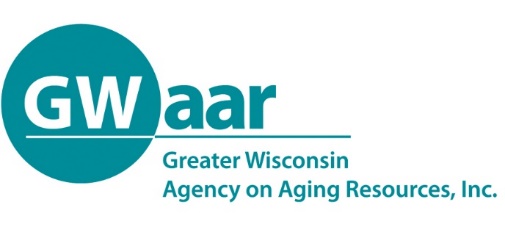 Quick Guide to Aging ProgramsPART I: FEDERAL OLDER AMERICANS ACT – TITLE III FUNDINGPart B:  Supportive Services and Senior Centers These funds are for legal services, access assistance and in-home services.Services FundedAdministrationAdult Day Care/HealthAdvocacy Leadership DevelopmentAssisted TransportationAssistive Devices/TechnologyCase ManagementChoreConsumable SuppliesCounselingHealth Promotion - Evidence-BasedHealth Promotion - Non-Evidence-BasedHome Repair and ModificationsHome Security and SafetyHomemakerInformation and AssistanceInsurance/BenefitsLegal ServicesMedication ManagementNutrition CounselingNutrition EducationOutreachPersonal CarePublic InformationRecreation/ SocializationSupport GroupsTemporary Respite Care (III-B)TrainingTransportationVisitingSpecial ConsiderationsA minimum amount of the expenditures must be spent on the following services:5% for Legal/Benefit Assistance (unless a waiver is received from the State)6% for access to services (transportation, assisted transportation, case management, info & assistance, outreach)7% for in-home services (personal care, homemaker, chore)Carryover  Up to 10% of base allocation awarded as a next-year carryover for unexpended contract funds. Match RequirementOne dollar of cash or in-kind for every nine dollars of service (1/9 of grant amount)Part C: Congregate and Home-Delivered Nutrition ServicesPart C provides funds for nutrition projects in both a congregate setting (III-C1) and for homebound individuals (III-C2), meeting the requirements for recommended dietary allowances.  It also provides nutrition education, counseling and screening.  The purposes of the Elderly Nutrition Program are to:Reduce hunger and food insecurity.                                                                           Promote socialization of older individuals.                                                                           Promote the health and well-being of older individuals by assisting such individuals to gain access to nutrition and other disease prevention and health promotion services to delay the onset of adverse health conditions resulting from poor nutritional health or sedentary behavior.Services FundedCongregate Meals Home Delivered Meals Nutrition CounselingNutrition EducationSpecial ConsiderationsWith the approval of the AAA, up to 40% of Title III-C1 funds can be transferred to Title III-C2 or C2 to C1.  Agencies may transfer up to 30% of their C1 or C2 to IIIB.  The transfer of funds also requires approval from the Administration for Community Living (ACL).  Final approval of transfers will happen after July.Services funded when transferring C1 or C2 to IIIBAssisted TransportationInformation and AssistanceInsurance/BenefitsOutreachPublic InformationTransportationCarryover  There is no carryover allowance for Part C.Match RequirementOne dollar of cash or in-kind for every nine dollars of service (1/9 of grant amount)Part D: Disease Prevention and Health Promotion ServicesTitle III-D funds are required to be spent on high-level evidence-based health promotion programs to improve health and well-being and reduce disease and injury.  Programs must meet the evidence-based requirements as defined by the Administration for Community Living (ACL).  Visit ACL’s website: https://acl.gov/programs/health-wellness/disease-prevention for the definition of evidence-based health promotion programs as well as a chart of evidence-based programs eligible for Title III-D funds.Services FundedHigh-Level Evidence Based Health Promotion ProgramsSpecial ConsiderationPrograms that are not high-level evidence based should be recorded in SAMS under 23(b); however, Title III-D dollars cannot be spent to implement.Carryover Up to 10% of base allocation awarded as a next-year carryover for unexpended contract funds Match RequirementOne dollar of cash or in-kind for every nine dollars of service (1/9 of grant amount)Part E: National Family Caregiver Support Program (NFCSP)Title IIIE provides services for family and unpaid caregivers.  Caregivers eligible to receive assistance from NFCSP must fall in one of these categories:Caregivers of any age who are caring for someone age 60+ and are “frail” (needs assistance with 2 ADLs or IADLs). Caregivers of any age who are caring for an individual of any age who has Alzheimer’s disease or other dementia.Grandparents and relatives (age 55+) who are primary caregivers of children 18 years and younger (Note:  not to exceed 10% of the allocation)Grandparents and relatives (age 55+) who are primary caregivers of adults with disabilities (ages 19 - 59)Services Funded – 5 Core Service AreasInformation to caregivers about available services (conferences, presentations, newsletters, etc.)Assistance to caregivers in gaining access to supportive services (case management, information & assistance)Individual counseling, support groups, and caregiver training (support groups, Powerful Tools for Caregiving, educational presentations, counseling, etc.)Respite care (personal care, homemaker, chore, adult day care, facility overnight, relative caregiver respite such as day or summer camp and childcare, etc.)Supplemental Services (assisted transportation, transportation, assistive devices, supplies, emergency response systems, home modifications, etc.)Special ConsiderationsEach of the 5 minimum service requirements must be available to caregivers, but not necessarily be funded with Title III-E.  No more than 20% of total expenditures can be spent on Supplemental ServicesRespite care must not exceed 112 hours/year per care recipient. Carryover Up to 10% of base allocation awarded as a next-year carryover for unexpended contract funds Match RequirementOne dollar of cash or in-kind for every three dollars of service (1/3 of grant amount)Elder Benefit Specialist ProgramThe purpose of the Wisconsin Elder Benefit Specialist Program is to provide broad access to public benefits, entitlements, and legal rights for older persons throughout Wisconsin.  Duties of the Benefit Specialist shall offer information, advice, and assistance to older adults related to individual eligibility for, and problems with, public benefits and services and to health care financing, insurance, housing, and other financial and consumer concerns. Benefit Specialists shall refer older individuals in need of legal representation to the private bar or other available legal resources. A principal role of an EBS is to educate clients on self-advocacy and support their right to make decisions independently.Services Funded Legal Benefit AssistanceSpecial ConsiderationsServices may be prioritized based on need of individual clients. On occasion there may be a wait list for services during “open enrollment” periods. Carryover There is no carryover allowance. Match RequirementOne dollar of cash or in-kind for every nine dollars of service (1/9 of grant amount)PART II:  STATE FUNDED PROGRAMSElder Abuse Direct Service Funds (EADS)Every county in the state has a lead agency designated by the county board to respond to and provide direct services to older adults who are victims of elder abuse and/or neglect. Funds are restricted to being used for a short-term to stabilize situations and address immediate concerns. In the case of self-neglect, the individual client must be at ‘significant risk of harm’ for EADS dollars to be used. Each lead agency facilitates an Interdisciplinary Team (I-Team) and is encouraged to collaborate with other victim supports including domestic abuse and sexual assault service providers where needed. At all times wishes of individual clients are respected including the right to refuse services (unless it endangers their health and well-being or that of another).  Services Funded Agencies complete an annual application including an itemized budget. While not an OAA Program, clients may not be charged for services (regardless of income). Note all funds utilized must be in response to a report of elder abuse and a WITS report filed with DHS.Carryover There is no carryover allowance. Match RequirementThere is no match requirement.State Senior Community ServicesThe State Senior Community Services Program (SSCS) provides state funds to supplement services funded with federal Older Americans Act Title III funds - Part B, C, and D.Services FundedAny service that is being provided by IIIB, IIIC and IIID (except Admin)Carryover There is no carryover allowed. Match RequirementOne dollar of cash or in-kind for every nine dollars of service (1/9 of grant amount).Alzheimer’s Family and Caregiver Support Program (AFCSP)AFCSP funds are used to help individuals purchase goods and services related to caring for someone with Alzheimer’s disease or other dementia.  Funds can also be used to expand or develop new services related to Alzheimer’s Disease as well as community outreach and education.  AFCSP is a state funded program, not part of the OAA.  Services Funded Administration (up to 10%)Adult Day CareCase ManagementGeneral RespiteHomemaker/ChoresIn-Home General CareIn-Home Personal CareOvernight Facility CareOutreachPublic AwarenessSupport GroupsOther Goods and Services as appropriate such as Congregate Meals/Home-Delivered Meals (completion of Form 2425 is required)Counseling & Therapeutic ResourcesAdaptive EquipmentProtective Placement/GuardianshipRecreation ActivitiesTransportationSpecial ConsiderationsPerson must have a diagnosis of dementia and live in the communityAnnual household income (person with dementia and spouse) must be $48,000 or less Maximum of $4000 (or less per county/tribe decision) for each family per yearA maximum of 10% of total allocation can be spent on AdministrationCarryover Up to 3% of base allocation awarded as a next-year carryover for unexpended contract funds.Match RequirementThere is no match requirement.Nutrition Services Incentive Program (NSIP)NSIP encourages and rewards effective performance by states and tribal organizations in the efficient delivery of nutritious meals to older individuals. NSIP funds are a resource to the program which allows the program to increase the number and/or quality of meals served.  NSIP reimbursements are allocated based on the actual number of eligible meals served in theprior federal fiscal year (FFY), October 1 through September 30. Reimbursement rates per meal are determined at the federal level.For a meal to be included in the NSIP meal count, all the following conditions must be metMeal will provide a minimum of one-third of the daily dietary reference intakes (DRI).Meal will be served to eligible individuals (including under age 60 volunteer)Meal will be served by an agency that has received a grant under the provisions described in OAA Law.The nutrition program will comply with all requirements for the Title III-C program, including offering the meal on a voluntary contribution basis, and must be under the jurisdiction, control, management and audit authority of the Title-III network.To be eligible for a NSIP meal a person must be age 60+ or beA spouse/domestic partner of a participant age 60+A person who is disabled living with a participant age 60+A person who is disabled living in elderly housing where a meal site is on the premises (congregate only)A meal program volunteer (local approval policy required)Meals that do not count as NSIPMeals served to an older adult enrolled in a community-based long-term care program Non-elderly (under 60) staff personInformal caregiver who resides with an eligible participantA liquid supplement, on its own or offered as a meal replacement (Liquid supplements may not be offered on a voluntary contribution basis and the full cost of the liquid supplement must be recovered.)All others under age 60 (guests, subcontracts such as head start, jail, etc.)Services Funded County/tribal nutrition programs will use the funds to purchase domestically producedfoods for use in the program meals. NSIP funds cannot be used for meal transportation costs, staff salaries, or location costs.Carryover There is no carryover allowed.Match RequirementThere is no match requirement.Elderly & Disabled Transportation Assistance (85.21) & Tribal Transportation for Elders (85.215) (Wisconsin Dept. of Transportation (WisDOT) funding)Counties are the eligible applicants for 85.21 funds. State law allows counties to give priority to an “elderly person” 65 years old or older (as defined by state law) and individuals with disabilities of any age. Applicants can set their age threshold as low as 55. State law allows counties to give priority to travel for medical, nutrition, and work-related activities as determined at a local level. Rules for the 85.21 program are set forth in DOT Administrative Rule Transportation Chapter 2.Federally-recognized tribes are the eligible applicants for 85.215 funds. Tribes can establish their age threshold for “elderly person.”  Counties and tribes are required to meet annually to review and approve the use of 85.21 and 85.215 resources and file semi-annual reports. They must document number of people served, total miles of service, and number of rides provided.Examples of Services Funded Capital Equipment CostsConduct management or Planning StudiesCoordination of ServicesDirect Provision of ServiceOperating CostsPurchased ServicesReimburse Volunteer DriversSubsidize ServiceTrainingSpecial ConsiderationsFunds cannot be used for the transportation of food, except as an incidental part of a service with the purpose of carrying passengers.  Projects funded with 85.21 are required to be identified in the Locally Developed Coordination Plan.Carryover A county may retain funds year to year in trust.  A trust must be approved by the county board of supervisors and a plan to expend trust funds must be approved by WisDOT. Trust fund balance shall not exceed $80,000.Match RequirementFor 85.21 a local cash match (usually county levy) equal to 20% of the grant amount (cannot be made up of in-kind services, passenger co-payments, or other state or federal transportation funding.)For 85.215, matching funds are not required.